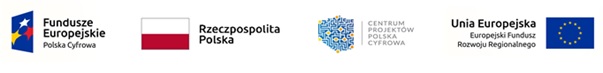 Program Cyfrowa Gmina – Wsparcie dzieci z rodzin popegeerowskich w rozwoju cyfrowym – „Granty PPGR”Oś V. Rozwój cyfrowy JST oraz wzmocnienie cyfrowej odporności na zagrożenia – REACT-EU Działanie 5.1 Rozwój cyfrowy JST oraz wzmocnienie cyfrowej odporności na zagrożeniaMieszkańcy Gminy Czudec! Niniejszym informujemy, że w dniu 4 października br. został uruchomiony nabór wniosków 
w programie wsparcia dla dzieci z rodzin byłych pracowników PGR. Celem programu jest przeciwdziałanie cyfrowemu wykluczeniu, a jego budżet wynosi 80 milionów złotych i będzie finansowany z funduszy europejskich. Z programu będą mogły skorzystać dzieci, wnuki i prawnuki byłych pracowników PPGR uczęszczające do szkół podstawowych oraz średnich. Dofinansowanie można otrzymać na:sprzęt komputerowy z urządzeniami peryferyjnymi i akcesoriami oraz niezbędnym oprogramowaniem, umożliwiających pracę zdalną, w tym niezbędne akcesoria 
i oprogramowanie dla osób z niepełnosprawnościami:ubezpieczenie zakupionego sprzętu komputerowego;usługę zapewniającą dostęp do Internetu na sprzęcie komputerowym zakupionym 
w ramach projektu, w przypadku gdy opiekun prawny w oświadczeniu wskaże na brak możliwości zapewnienia usługi dostępu do Internetu.O uzyskanie dofinansowania mogą ubiegać się rodzice / prawni opiekunowie lub pełnoletni uczniowie składając oświadczenie (załącznik nr 7 lub 8) wraz ze zgodą na przetwarzanie danych osobowych oraz  informacją dodatkową (załączniki nr 1 i 2) 
w sekretariacie Zespołu Ekonomiczo – Administracyjnego Szkół w Czudcu przy ul. Starowiejskiej 1 w  terminie: od dnia ogłoszenia do 2 listopada 2021 roku (decyduje data wpływu do ZEAS.) Dokumenty składane po tym terminie nie będą rozpatrywane.Więcej informacji na temat programu można uzyskać w sekretariacie Zespołu Ekonomiczo – Administracyjnego Szkół w Czudcu przy ul. Starowiejskiej 1, tel. 17-7172175 oraz na stronie: https://www.gov.pl/web/cppc/wsparcie-ppgrZałączniki do pobrania:Regulamin konkursuZałącznik nr 7 – wzór oświadczenia rodzica/opiekuna prawnegoZałącznik nr 8- wzór oświadczenia osoby składającej oświadczenie we własnym imieniu Załącznik nr 1 – zgoda na przetwarzanie danych osobowychZałącznik nr 2 – informacja dodatkowa